WIRRAL EDUCATIONAL PSYCHOLOGY TEAM  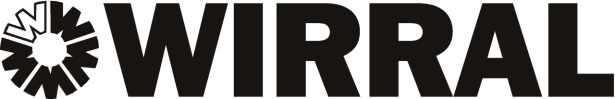 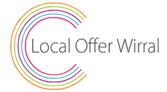 RECORD OF PLANNING MEETING Ongoing work Proposed work Agreed priorities:Individual level Record of pupils prioritised for a request for EP support. For the pupils identified below ‘request for involvement’ forms will be submitted to the EPS.    For whole school work, a ‘request for involvement’ form will be submitted to the EPS.Please refer to Wirral Educational Psychology Team’s privacy notice if you would like further information about how the service collects, uses, retains and discloses personal informationSchool:Date: Contributors:   Contributors:                        (SENDCo)                                  (Educational Psychologist)                    (Headteacher)                      (SENDCo)                                  (Educational Psychologist)                    (Headteacher)                      (SENDCo)                                  (Educational Psychologist)                    (Headteacher)                      (SENDCo)                                  (Educational Psychologist)                    (Headteacher)                      (SENDCo)                                  (Educational Psychologist)                    (Headteacher)                      (SENDCo)                                  (Educational Psychologist)                    (Headteacher)                      (SENDCo)                                  (Educational Psychologist)                    (Headteacher) Review of last year:Review of last year:Review of last year:Review of last year:Review of last year:Review of last year:Review of last year:Review of last year:Review of last year:Review of last year:What was useful / what worked last year:What was useful / what worked last year:What was useful / what worked last year:What was useful / what worked last year:What was less useful:What was less useful:What was less useful:What was less useful:Agreed working practices this year: Agreed working practices this year: Agreed working practices this year: Agreed working practices this year: School to send request for EP involvement via Anycomms. School to send request for EP involvement via Anycomms. School to send request for EP involvement via Anycomms. School to send request for EP involvement via Anycomms. School to send request for EP involvement via Anycomms. School to send request for EP involvement via Anycomms. Discussion of SENDCo drop in sessions:  Yes NoOngoing Cases from last year:Pupil/consulteeYrProposed involvement this year Ongoing Cases from last year:Ongoing Cases from last year:New individual casework Pupil/consulteeYr Brief description of the concern and additional information (including other professional involvement) Current support What’s working and What’s not working (strategies/intervention)  Proposed involvement (e.g. consultation, observation, request for statutory) Estimated timeframe  for request for EHC assessmentNew individual casework Academic year 2018/19Pupil Proposed involvement (e.g. Consultation, assessment, intervention, statutory, annual reviews) Anticipated time required to complete the work Academic year 2018/19Proposed Whole School work (inc. project work, whole school interventions, strategic work)Training  needs discussed: yes        noif yes, please list top 3 prioritiesSignedSignedSENCO/Head teacher:EP:Date: Date: 